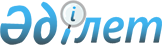 Об установлении ограничительных мероприятий на крупно-рогатый скот по улице Центральной и улице Больничной в селе Гагарино Таврического сельского округа Уланского района
					
			Утративший силу
			
			
		
					Решение акима Таврического сельского округа Уланского района Восточно-Казахстанской области от 29 апреля 2019 года № 2. Зарегистрировано Департаментом юстиции Восточно-Казахстанской области 2 мая 2019 года № 5900. Утратило силу - решением акима Таврического сельского округа Уланского района Восточно-Казахстанской области от 28 января 2020 года № 3
      Сноска. Утратило силу - решением акима Таврического сельского округа Уланского района Восточно-Казахстанской области от 28.01.2020 № 3 (вводится в действие по истечении десяти календарных дней после дня его первого официального опубликования).

      Примечание РЦПИ.

      В тексте документа сохранена пунктуация и орфография оригинала.
      В соответствии с пунктом 2 статьи 35 Закона Республики Казахстан от 23 января 2001 года "О местном государственном управлении и самоуправлении в Республике Казахстан", подпунктом 7) статьи 10-1 Закона Республики Казахстан от 10 июля 2002 года "О ветеринарии", представлением руководителя государственного учреждения "Уланская районная территориальная инспекция комитета ветеринарного контроля и надзора Министерства сельского хозяйства Республики Казахстан" от 9 апреля 2019 года № 01-26/121 аким Таврического сельского округа РЕШИЛ:
      1. Установить ограничительные мероприятия на крупно - рогатый скот по улице Центральной и улице Больничной в селе Гагарино Таврического сельского округа в связи с возникновением заболевания бруцеллеза крупно - рогатого скота.
      2. Государственному учреждению "Аппарат акима Уланского района" установленном законодательством Республики Казахстан порядке обеспечить:
      1) государственному регистрацию настоящего решения и территориальном органе юстиции;
      2) в течение десяти календарных дней со дня государственной регистрации настоящего решения направление его копии в бумажном и электронном виде на казахском и русском языках в Республиканское государственное предприятие на праве хозяйственного ведения "Республиканский центр правовой информации" для официального опубликования и включения в Эталонный контрольный банк нормативных правовых актов Республики Казахстан;
      3) в течение десяти календарных дней после государственной регистрации настоящего решения направление его копии на официальное опубликование в периодические печатные издания, распространяемых на территории Уланского района;
      4) размещение настоящего решения на интернет-ресурсе акима Уланского района после его официального опубликования.
      3. Рекомендовать заведующему ветеринарным пунктом Таврического сельского округа коммунального государственного предприятия "Ұлан мал дәрігері" Е. Каримову организовать и провести соответствующие мероприятия, вытекающие из данного решения.
      4. Контроль за исполнением настоящего решения оставляю за собой.
      5. Настоящее решение вводится в действие по истечении десяти календарных дней после дня его первого официального опубликования.
					© 2012. РГП на ПХВ «Институт законодательства и правовой информации Республики Казахстан» Министерства юстиции Республики Казахстан
				
      Аким Таврического сельского округа

Д. Уахитов
